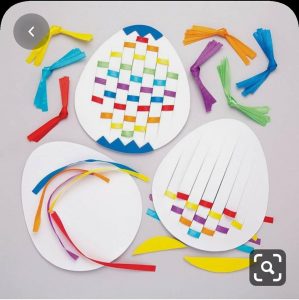 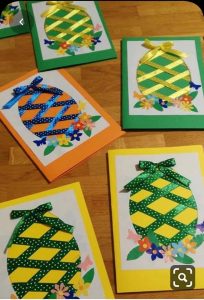 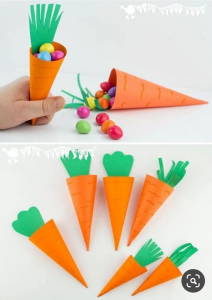 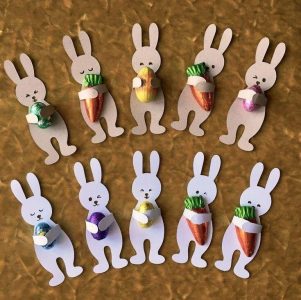 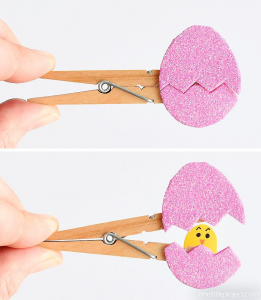 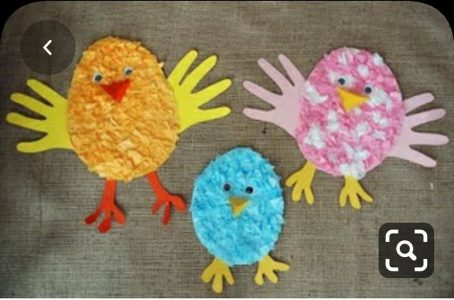 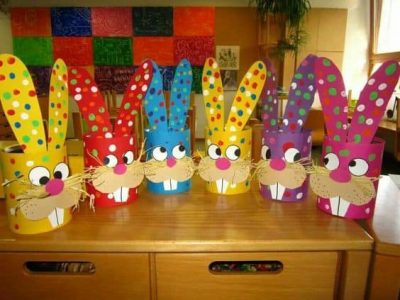 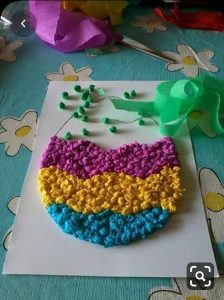 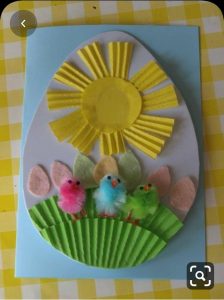 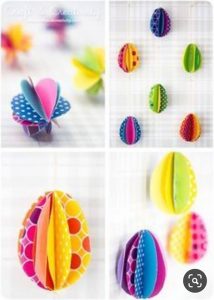 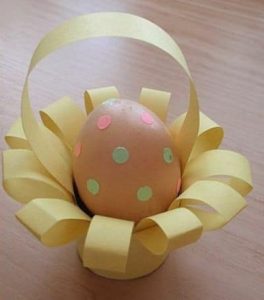 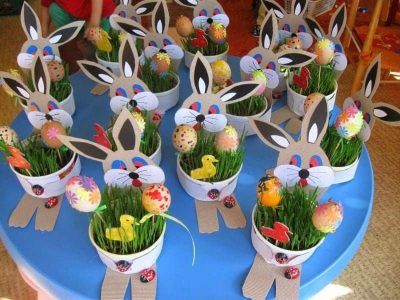 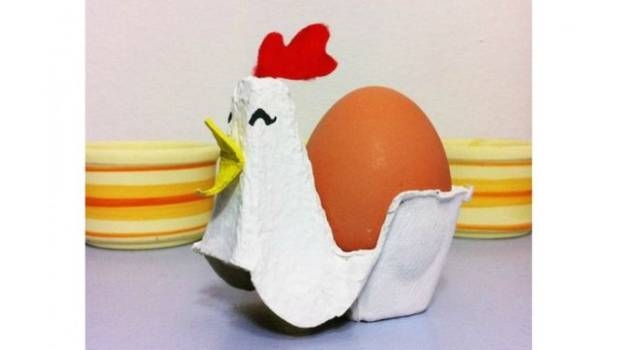 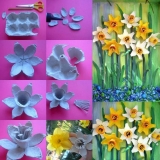 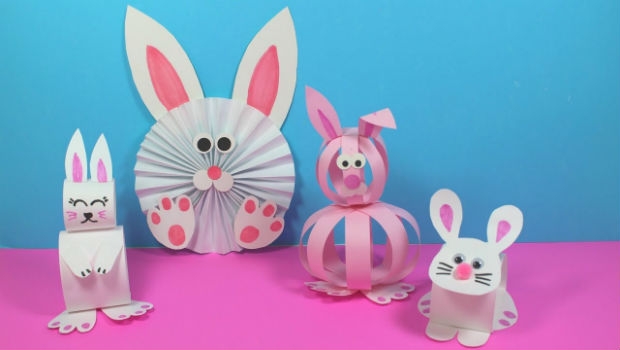 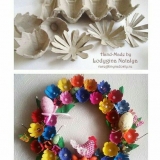 izvori:  web stranica ZELENA UČIONICA (većina slika),  CAFE.HR/FUN (zadnje 4 slike)